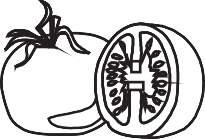 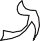 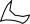 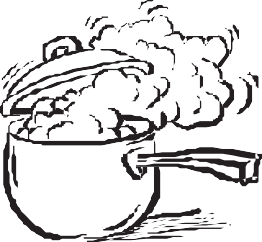 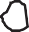 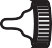 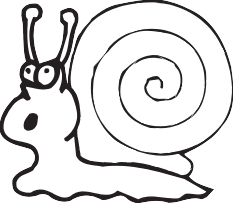 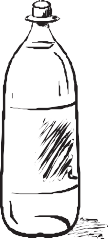 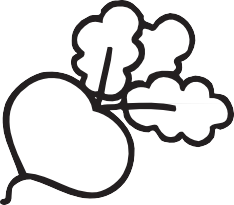 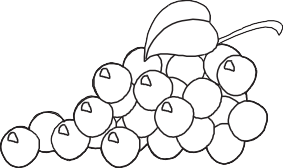 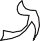 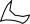 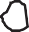 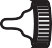 Γράψε τι βλέπεις κάτω από κάθε εικόνα: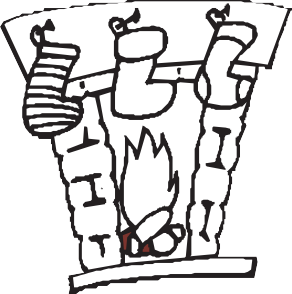 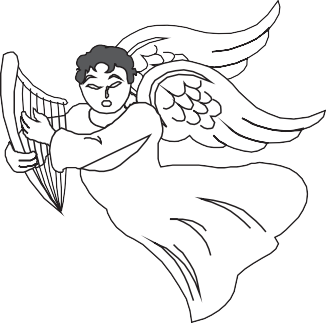 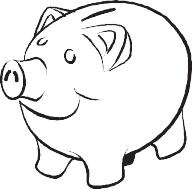 Μάντεψε και συμπλήρωσε τη λέξη που λείπει: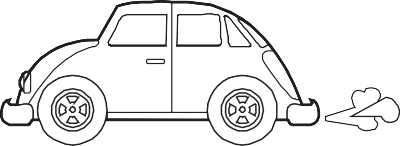 Το 		μας φωτίζει τη νύχτα. Ο 	οδηγεί το ταξί του.      Σε όλα  τα 	αρέσει το  τυρί.    Ο 	έκανε καφέδες.Με το 	έκοψα ξύλα  για  το 	.Ο 	ψήνει κάστανα.Συμπλήρωσε σε κάθε λέξη την παρεούλα που λείπει:ά 	ελος 	άμιπα 	άκικα 	άναδό 	ιακου 	ί κα 	αβίδικορί 	ια 	ούρια 	ινάρα__ουλάπαπι 	άμαΓράψε τα πολλά.οικοδόμος 	η	θεία	 	το παιχνίδι	 	το	παιδί	 	τοίχος	 	η  οικογένεια  	 το	σχολείο	 	Συμπλήρωσε τι λείπει:o καιρός  	  η μπότα   	                              ο θείος     	Το	καλοκαίρι	ο	ήλιος	είναι	πολύ	 	Μου αρέσει να τρώωΤα Χριστούγεννα τα	παιδιά ψάλλουν ταΗ 	και η 	είναι ποτά.Ο 	έχει	μακριά ουρά.Ανάγνωση:Ο Αντώνης όλη την ημέρα θέλει να παίζει με την Ντίνα και τον Παντελή. Πηγαίνουν σε ένα οικόπεδο στη γειτονιά τους. Εκεί, μαζί με τα άλλα παιδιά παίζουν μπάλα.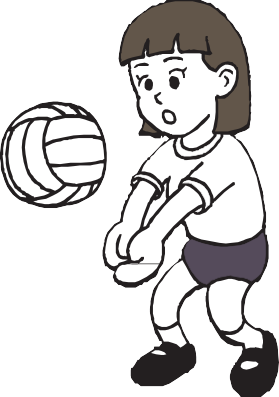 Μαζί τους παίζει με το μπαλάκι της	και η γατούλα τους η Ρόζα. Τα παιδιά χαίρονται. Πόσο πολύ τους αρέσει να παίζουν μπάλα!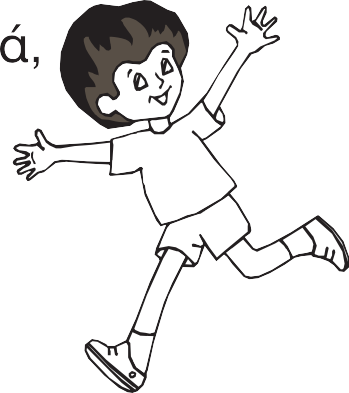 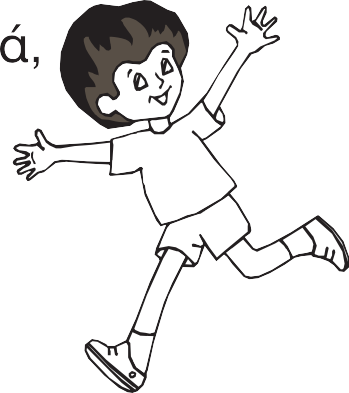 Όνομα : 	